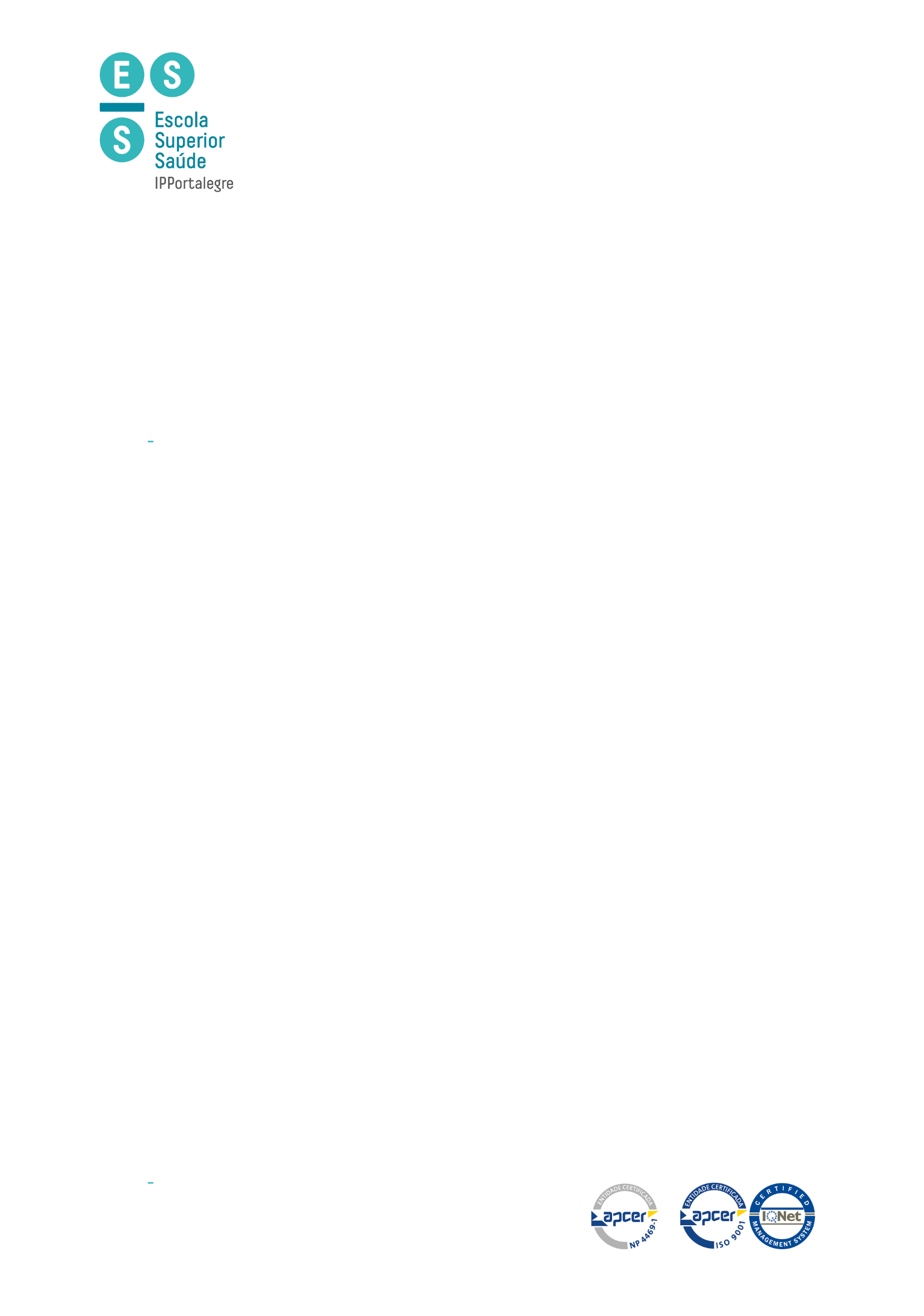 REQUERIMENTOProcesso de Reconhecimento e Validação de CompetênciasNome:      Curso:      N.º de estudante:      Escola Superior de Data de Candidatura:      /     /20Solicito que sejam reconhecidas, validadas e creditadas as competências adquiridas em contexto profissional / voluntariado / outros, tendo por referência a(s) seguinte(s) unidade(s) curricular(es):Unidade Curricular ECTSTotal de ECTS…